                                                                                       ARQUIDIOCESE DE TERESINA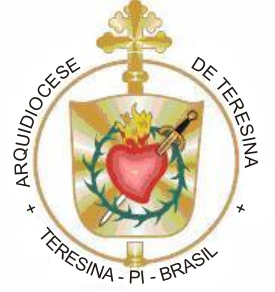             COMIDI – Conselho Missionário Diocesano	Teresina, 05  de setembro  de 2019CARTA CONVITE PARA A ABERTURA DO MME (MÊS MISSIONÁRIO EXTRAORDINÁRIO)Aos Srs. Padres, diáconos, coordenadores, grupos, movimentos, pastorais,religiosas(os),  COMIPAs, COMISE, leigos e leigas da nossa arquidiocese  de Teresina,Batizados e enviados: a Igreja de Cristo em missão no mundoO Papa Francisco pediu a toda a Igreja que vivesse um tempo extraordinário de missionariedade no mês de outubro de 2019, para comemorar o centenário da promulgação da Carta apostólica Maximum illud, do Papa Bento XV (30 de novembro de 1919). A clarividência profética da sua proposta apostólica desta carta, confirmou como é importante, ainda hoje, renovar o compromisso missionário da Igreja, potenciar evangelicamente a sua missão de anunciar e levar ao mundo a salvação de Jesus Cristo, morto e ressuscitado.O título desta mensagem – «batizados e enviados: a Igreja de Cristo em missão no mundo» – é o mesmo do Outubro Missionário. A celebração deste mês ajudar-nos-á, em primeiro lugar, a reencontrar o sentido missionário da nossa adesão de fé a Jesus Cristo, fé recebida como dom gratuito no Batismo. O ato, pelo qual somos feitos filhos de Deus, sempre é eclesial, nunca individual: da comunhão com Deus, Pai e Filho e Espírito Santo, nasce uma vida nova partilhada com muitos outros irmãos e irmãs. E esta vida divina não é um produto para vender – não fazemos proselitismo –, mas uma riqueza para dar, comunicar, anunciar: eis o sentido da missão. Recebemos gratuitamente este dom, e gratuitamente o partilhamos (cf. Mt 10, 8), sem excluir ninguém. Deus quer que todos os homens sejam salvos, chegando ao conhecimento da verdade e à experiência da sua misericórdia por meio da Igreja, sacramento universal da salvação (cf. 1 Tm 2, 4; 3, 15; Conc. Ecum. Vat. II, Const. dogm. Lumen gentium, 48).A Igreja está em missão no mundo: a fé em Jesus Cristo dá-nos a justa dimensão de todas as coisas, fazendo-nos ver o mundo com os olhos e o coração de Deus; a esperança abre-nos aos horizontes eternos da vida divina, de que verdadeiramente participamos; a caridade, que antegozamos nos sacramentos e no amor fraterno, impele-nos até aos confins da terra (cf. Miq 5, 3; Mt 28, 19; At 1, 8; Rm 10, 18). Uma Igreja em saída até aos extremos confins requer constante e permanente conversão missionária. Quantos santos, quantas mulheres e homens de fé nos dão testemunho, mostrando como possível e praticável esta abertura ilimitada, esta saída misericordiosa ditada pelo impulso urgente do amor e da sua lógica intrínseca de dom, sacrifício e gratuidade (cf. 2 Cor 5, 14-21)!Sê homem de Deus, que anuncia Deus (cf. Carta ap. Maximum illud): este mandato toca-nos de perto. Eu sou sempre uma missão; tu és sempre uma missão; cada batizada e batizado é uma missão. Quem ama, põe-se em movimento, sente-se impelido para fora de si mesmo: é atraído e atrai; dá-se ao outro e tece relações que geram vida. Para o amor de Deus, ninguém é inútil nem insignificante. Cada um de nós é uma missão no mundo, porque fruto do amor de Deus. Ainda que meu pai e minha mãe traíssem o amor com a mentira, o ódio e a infidelidade, Deus nunca Se subtrai ao dom da vida e, desde sempre, deu como destino a cada um dos seus filhos a própria vida divina e eterna (cf. Ef 1, 3-6).Assim, o COMIDI - Conselho Missionário Arquidiocesano – após realizar o l Congresso Missionário Arquidiocesano que levou representantes de mais de 25 paróquias, além de ter contado com a presença dos padres Maurício Jardim (diretor das POM – PONTIFÍCIAS OBRAS MISSIONÁRIAS) e do Pe. Leonísio Lira (Coordenador do COMIRE – Conselho Missionário Regional NE 4) como conferencistas,  convida agora os senhores padres, diáconos, o COMISE, os COMIPAs, grupos, movimentos, diaconias, prelazias , coordenadores, lçeigos e leigas , batizados, para a ABERTURA DO MÊS MISSIONÁRIO EXTRAORDINÁRIO em nossa Arquidiocese, dia: 01/10/2019 às 19h na Igreja de São Francisco de Assis, santuário localizado na  Rua Alexandre Gomes Chaves, 1079 – Itararé/Dirceu l, onde teremos a celebração da Santa Missa e receberemos a sua caravana com muito ardor missionário. E pedimos que seja trabalhado o tema BATIZADOS E ENVIADOS: A IGREJA DE CRISTO EM MISSÃO NO MUNDO em suas paróquias e comunidades. O material de estudo e as cartilhas da Novena Missionária já se encontra a venda no COMIDI. (valor da cartilha da novena missionária R$2,00 unid.)A partir dessa ação missionária onde nos reuniremos como batizados nesta data e local já apresentados, apresentamos as seguintes sugestões que podem ser realizadas para aprofundar o MME em sua comunidade:SUGESTÕES DE TRABALHO PARA O MÊS MISSIONÁRIO EXTRAORDINÁRIOPreparação, abertura do MME e lançamento do material da Campanha MissionáriaAbertura do MME dia 01/10/2019 no santuário de São Francisco de Assis , no Dirceu a nível Arquidiocesano.Abertura do MME em nível paroquial – planejar na sua comunidade com COMIPAs ou equipe dirigente;Formação sobre o MME por forania durante os meses de agosto, setembro e outubro realizado pelo COMIDI com agendamento e planejamento prévios;Peregrinação da Cruz Missionária por Forania – agendado com a equipe do COMIDI.Realizar vigília 19/10/19, visitas missionárias e coleta no Dia Mundial das Missões (19 e 20/10).Estudo do Guia do Mês Missionário Extraordinário disponível de modo on line pela internet – ver endereço: http://www.pom.org.br/wp-content/uploads/2019/02/guia-do-mes-missionario-extraordinario.pdf (O Guia servirá para inspirar a criatividade das Igrejas locais e seus cristãos em enfrentar os desafios relacionados com a evangelização da missão ad gentes, sem qualquer pretensão de ser exaustiva reflexão teológica ou sistemática e missão catequética. As partes referidas no Guia correspondem às dimensões espirituais indicadas pelo Papa Francisco na proclamação do Mês Missionário Extraordinário: o encontro pessoal com Cristo vivo na Igreja, o testemunho dos santos e mártires da missão, formação e missão catequética caridade missionária.)Implantação de COMIPAs nas paróquias – caso precise, agende com o COMIDIRealizar a novena missionária com os testemunhos da Campanha Missionária.Oração pelas missões e intensificar as visitas missionárias.Inserir na novena dos padroeiros a temática do MME.
6. Criação e fortalecimento e de COMIPAs. Diocesano
1. Preparação e abertura do MME (01/10/19), no Santuário diocesano ou catedral.
2. Assumir no DNJ 2019 a temática do MME: Batizados e Enviados.
3. Envio de missionários, através dos projetos Ad Gentes e Igrejas Irmãs na vigília missionária.
4. Pastoral juvenil realizar atividade pública de anúncio do Evangelho.
5. Nas novenas dos santuários diocesanos contemplar a temática do MME.
6. Promover a oração pelas missões.
7. Acolher a proposta apresentada pela diocese de Roraima diante da situação dos imigrantes Venezuelanos.
8. Criação e fortalecimento dos COMIDIs.Pedimos que confirmem presença para a programação aqui apresentada para o dia 01 de outubro, por meio de e-mail ou dos telefones abaixo listados. Desde já, agradecemos o apoio de toda a igreja de Teresina, de todos os batizados e enviados que se disponibilizam a tornar Jesus Cristo conhecido e amado com tanto ardor missionário! Todo batizado é chamado a ser missionário! Batizados enviados vamos em missão!!!                                           ______________________________________________Pe Paulo Fernandes – Coordenador do COMIDIFones para a confirmação da  presença de sua paróquia ou comunidade:Lopes: (86) 99431-2957  -  lopesmore@live.com - /Pe. Paulo (86) 98867-0182-   fernandescastro1@hotmail.com Érika: (86) 99455-2838 – erikarossana12@gmail.com  /Madalena: (86) 99431-0372  - madalena.adm.emi@gmail.com 